ПЛАН ЗАСТРОЙКИ КОМПЕТЕНЦИИ«Организация экскурсионных услуг»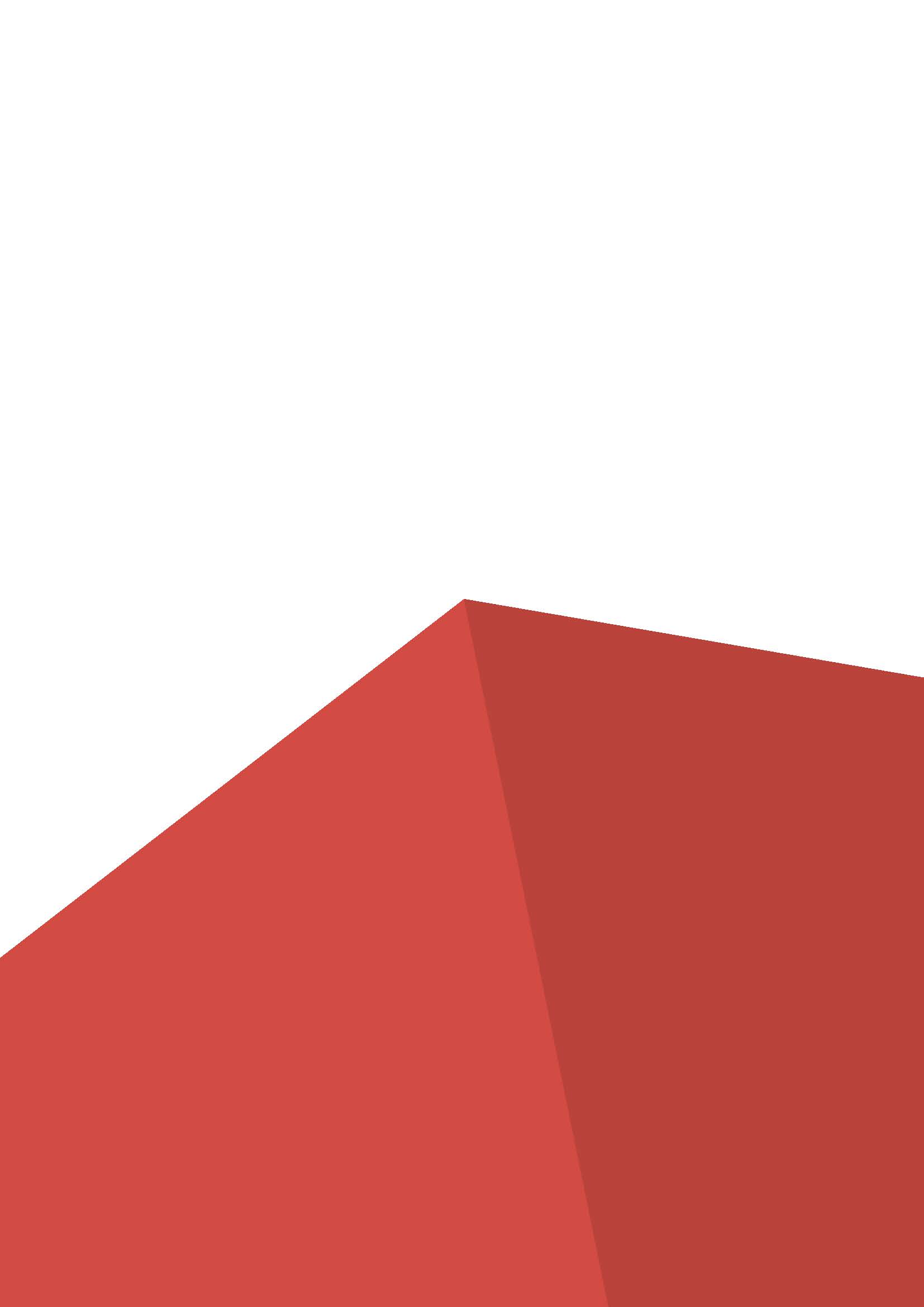 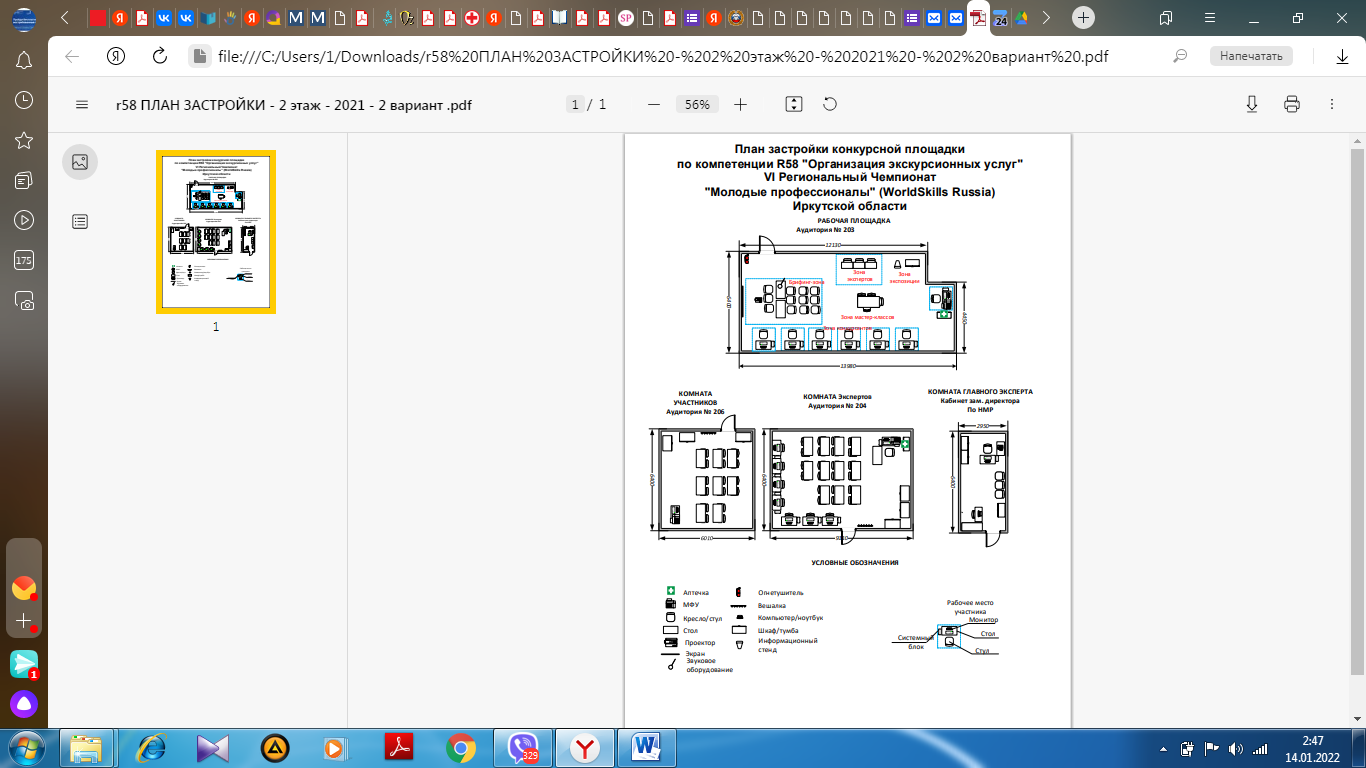 